Mary Poppins Returns to Grade 8 Math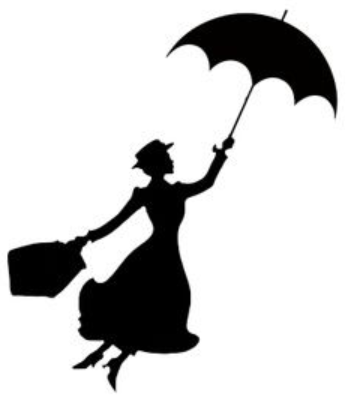 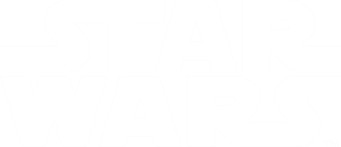 I really want to see the movie, Mary Poppins Returns.  It opened in theatres on Friday December 21st, 2018.   The opening day and the opening day numbers were huge. Here’s data (from the United States) on some movies that you might have seen.  I’ve included the gross amount that they earned on their opening weekend and the gross amount that they have earned since they came out.  Since Mary Poppins just came out, I don’t have its long-term gross income. I am wondering if you can predict what this movies total gross income will be from studying the opening weekend data?  Maybe there is a pattern between the opening weekend data and the final gross total income of the movie.  Let’s see if that is true. I’ve left a few blank lines in the chart above for you to add your favorite movies.  You can find the opening weekend and final gross data at www.boxofficemojo.com.   Use your computers.  1. On the last page I’ve created a graph for you to use to create a scatter plot.  The horizontal axis will represent the Opening weekend income of each film.  The vertical axis will be the Final gross income of the movie.  Plot the data from above on the next page’s chart.  Make a “Line of Best Fit”.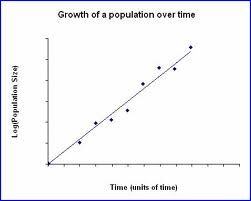 *Line of Best Fit: A straight line drawn through the center of a group of data points plotted on a scatter plot.2.  Some of the data points do not fit on the Line of Best Fit.  Any ideas about why?3. Is the relationship between Opening weekend income and the film’s final income a linear relationship or something else?  4. Using the graph, can you predict what Mary Poppins Returns will finally earn?5. Please explain why or why not you think this is an accurate conclusion.6.  Place the top 8 movies on the list in a table of values. 7. Write a rule (equation) that will give a reasonable prediction of the amount of money a movie will gross for any opening weekend total.  Please show or explain how you came to your rule. 8. Based on your rule, how much gross would you expect movies to make if they had opening weekends of:	$60 million 	$80 million	$150 million	$250 million 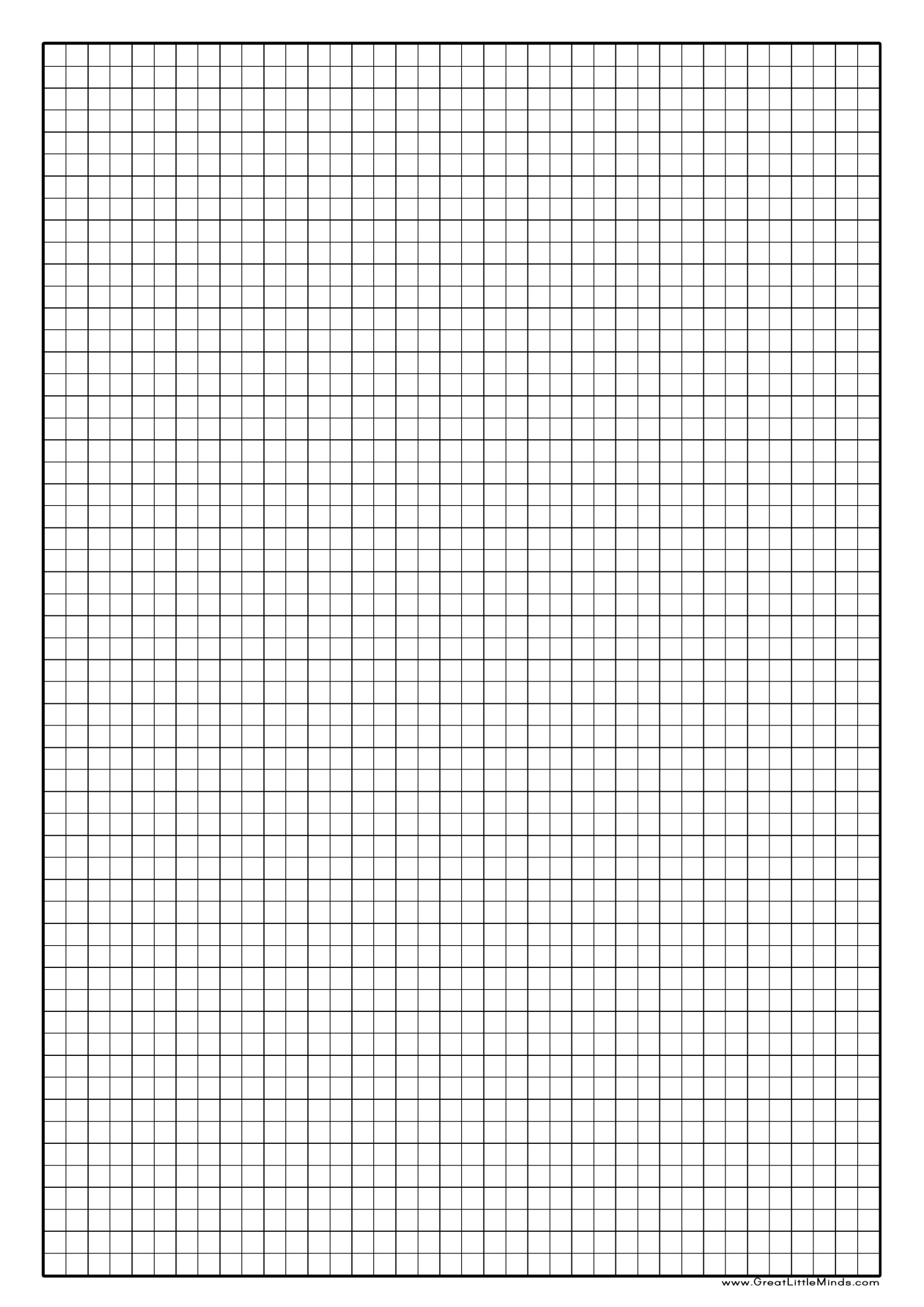 Movie TitleOpening gross (in millions of dollars)Total Gross(in millions of dollars)Opening dateDisney: Mary Poppins Returns$23.5?19/21/2018Avengers: Infinity War$258$6794/27/18Star Wars: The Force Awakens$248$93712/18/2015Jurassic World$208.8$65206/12/2015Harry Potter and the Deathly Hallows Part 2$169$3817/15/2011Spider-Man 3$151$3375/4/2007Furious 7$147$3534/3/2015The Twilight Saga: New Moon$143$29711/20/2009The Twilight Saga: Breaking Dawn Part 1$138$28111/18/2011Pirates of the Caribbean: Dead Man's Chest$136$4237/7/2006Harry Potter and the Deathly Hallows Part 1$125$29611/19/2010The Hunger Games: Mocking Jay Part 1 $122$33711/21/2014Dr. Seuss' The Lorax$70$1773/2/12The Vow$41$1232/10/12Fahrenheit 9/11$24$1196/25/04Spaceballs$7$386/26/87Criterion B: Investigating PatternsCriterion B: Investigating PatternsCriterion B: Investigating PatternsCriterion B: Investigating PatternsCriterion B: Investigating Patterns(0)Beginning (1-2)Developing (3-4)Accomplished (5-6)Exemplary (7-8)I have not achieved a standard described by any of the descriptors to the right.I am able to:apply, with teacher support, mathematical problem-solving techniques to discover simple patterns state predictions consistent with patterns. I am able to:apply mathematical problem-solving techniques to discover simple patterns suggest relationships and/or general rules consistent with findings. I am able to:select and apply mathematical problem-solving techniques to discover complex patterns describe patterns as relationships and/or general rules consistent with findings verify these relationships and/or general rules. I am able to:select and apply mathematical problem-solving techniques to discover complex patterns describe patterns as relationships and/or general rules consistent with correct findings verify and justify these relationships and/or general rules.  Criterion D: Applying Mathematics in Real-Life ContextsCriterion D: Applying Mathematics in Real-Life ContextsCriterion D: Applying Mathematics in Real-Life ContextsCriterion D: Applying Mathematics in Real-Life ContextsCriterion D: Applying Mathematics in Real-Life Contexts(0)Beginning (1-2)Developing (3-4)Accomplished (5-6)Exemplary (7-8)I have not achieved a standard described by any of the descriptors to the right.I am able to:identify some of the elements of the authentic real-life situation apply mathematical strategies to find a solution to the authentic real-life situation, with limited success. I am able to:identify the relevant elements of the authentic real-life situation select, with some success, adequate mathematical strategies to model the authentic real-life situation apply mathematical strategies to reach a solution to the authentic real-life situation describe whether the solution makes sense in the context of the authentic real-life situation. I am able to:identify the relevant elements of the authentic real-life situation select adequate mathematical strategies to model the authentic real-life situation apply the selected mathematical strategies to reach a valid solution to the authentic real-life situationdescribe the degree of accuracy of the solution discuss whether the solution makes sense in the context of the authentic real-life situation.I am able to:identify the relevant elements of the authentic real-life situation select appropriate mathematical strategies to model the authentic real-life situation apply the selected mathematical strategies to reach a correct solution explain the degree of accuracy of the solution explain whether the solution makes sense in the context of the authentic real-life situation.